Таблица результатов чемпионата города по волейболу 2017г. (Женщины)Таблица результатов чемпионата города по волейболу 2017г.(Мужчины)№Команда12345ПартииМячиОчкиМесто1Волна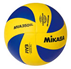 2ДМТ0:2029:5003ДТЛТ4Энергия2:0350:2935Искра№Команда123456ПартииМячиОчкиМесто1Энергия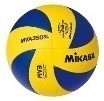 2ДТЛТ3ДМТ1:211:256:6014Огнеборец5Локомотив6СКАД2:122:160:562